дүртенсе       сакырылышы	     двадцатое       заседаниеегерменсе         ултырышы                                                 четвертого        созываKАРАР                                                                                   РЕШЕНИЕ   «18»   апрель    2019 й.                     №   112                     «18»  апреля    2019 г.               Об утверждении  плана мероприятий  по благоустройству населенных пунктов сельского поселения Ахметовский сельсовет муниципального  района Кушнаренковский район  Республики  Башкортостан на 2019 год      Совет  сельского  поселения Ахметовский сельсовет муниципального района Кушнаренковский район Республики  Башкортостан решил:Утвердить  план мероприятий по благоустройству населенных пунктов сельского поселения Ахметовский сельсовет муниципального  района Кушнаренковскийрайон  Республики  Башкортостан на 2019 год(прилагается).Глава сельского поселения                                                         З.А.Ялаева                                                                                          Утвержден решением                                                                                      Совета сельского поселения                                                                             Ахметовский сельсовет                                                                               муниципального района                                                                               Кушнаренковский район                                                                                  Республики БашкортостанП Л А Нмероприятий    по  благоустройству  населенных  пунктов  сельскогопоселения  Ахметовский  сельсовет муниципального    района   Кушнаренковский  район РБ  на 2019 год.Управляющий делами  администрации сельского поселения                                                                 З.Х.КашаповаБашkортостан  РеспубликаһыКушнаренко районы муниципаль районыныңӘХмӘТ ауыл советы ауыл билӘмӘһе cоветы452247, Әхмәтауылы, Yзәкурамы, 34Тел. 5-41-33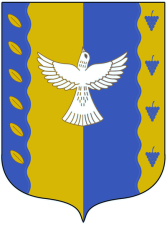 совет сельского поселенияАХМЕТОвский  сельсовет муниципального района Кушнаренковский районреспублики Башкортостан452247, село Ахметово, ул. Центральная, 34Тел. 5-41-33№ п/пНаименование      мероприятийОтветственные исполнителиСроки исполне-нияПримечание1.Объявить  двухмесячник  по уборке территорий населенных пунктов сельского поселенияГлава сельского поселения , главы КФХ ИП, депутаты Совета сельского поселения, старосты населенных пунктов, руководители учреждений культуры, образования2 квартал 2019годаПо согласованию2.Проводить  работу  по благоустройству и озеленению территорий населенных пунктов, учреждений, организаций  сельского поселения, продолжить  работу по  посадке деревьев  и кустарников  на территориях  учреждений , организаций  сельского поселения, Глава сельского поселения , главы КФХ ИП, депутаты Совета сельского поселения, старосты населенных пунктов, руководители учреждений культуры, образования2 квартал 2019 годаПо согласованию3.Провести  на территории с.Канлы мероприятия, посвященные  к 250 летию со дня основания с.Канлы Глава сельского поселения , главы КФХ ИП, депутаты Совета сельского поселения, староста  села Канлы, руководители учреждений культуры, образования 2 квартал 2019 годаПо согласованию4.Провести  текущий ремонт  дорог  по  ул.Центральная  с.Канлы, завершение текущего ремонта ул.Родниковаяс.Кувыково,завершение текущего ремонта у.Камышинка с.КереневоГлава сельского поселения2,3  квартал 2019 года5.Организовать  субботники по  благоустройству территорий кладбищ ,  отремонтировать   ограждения территории  всех кладбищ. Посадить  деревья  вдоль ограждений. Глава сельского поселения , главы КФХ ИП, депутаты Совета сельского поселения, старосты населенных пунктов2,3 кварталы 2019 годаПо согласованию6.Провести работу  по ликвидации    несакнционированных свалок, расположенных на территории сельского поселения Глава сельского поселения В течении года7.Привести  в соответствии  с санитарными  нормами источники водоснабжения, общественных колодцев, родников:облагораживать  и провести косметический ремонт   родника в с.КереневоГлава сельского поселения , главы КФХ ИП, депутаты Совета сельского поселения, старосты населенных пунктов1-3 кварталы 2019 годаПо согласованию8.Привести  в надлежащий  вид территории  магазинов  и киосков, расположенных на  территории сельского поселения Ахметовский  сельсоветИндивидуальные предприниматели
2,3 кварталы 2019 годаПо согласованию9.Облагораживать территории обелисков, установленных в честь земляков, погибших на фронтах Великой Отечественной  Войны  с.Ахметово,с.Канлы,  с.Ахлыстино, КувыковоПровести косметический ремонт обелиска, установленного  павшим воинам в годы ВОВ в  с..Ахлыстино. Глава сельского поселения, депутаты Совета, руководители учреждений до 09 мая 2019 годаПо согласованию